DIRECCIÓN ACADÉMICA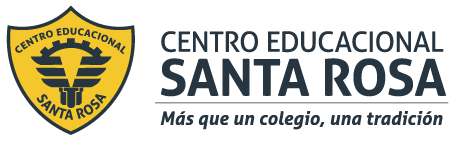 DEPARTAMENTO DE CONTABILIDADRespeto – Responsabilidad – Resiliencia – Tolerancia TEMA: Guía 2  a desarrollar en casa de módulos de contabilidadNombre: _______________________________________Curso  4°  Fecha: 23/03/2020APRENDIZAJE ESPERADO: Interpreta información contable de la empresa, aplicando las Normas Internacionales de Contabilidad y la legislación tributaria INSTRUCCIONESLEA la guía enviada, Imprima la guía (o de lo contrario cópiela en su cuaderno) y péguela en el cuaderno de  Procesamiento de la Información Contable, realice la actividad entregada al final de la guía. EN CASO DE DUDAS ENVIARLAS AL CORREO     contabilidadcestarosa@gmail.comDEBES BAJAR UNA MATERIA Y DE ELLA HACER LAS PREGUNTAS / ACTIVIDAD Libro Mayor Contable	Es un documento que recoge todas las operaciones económicas registradas en las distintas cuentas contables de la empresa y de forma cronológica. Muestra la información del libro diario, sin embargo, se distribuye en forma diferente reflejando los saldos de cada cuenta contable del libro diario. Ejemplo: Cuenta caja, se deben trasladar todos los movimientos del debe a la columna “debe”, y los movimientos de caja registrados en el haber del diario a la columna “haber” del mayor. 				        CAJA*Se deben sumar los saldos y establecer si corresponde a saldo deudor o acreedor.* Cuando el Debe es mayor que el Haber, estamos frente a un saldo Deudor* Cuando el Haber es mayor que el Debe, estamos frente a un saldo acreedor.ActividadConfeccionar libro mayor de la empresa “Alfa”, para ello, debes utilizar la información reflejada en el libro diario confeccionado en la guía de actividades N°1.Libro MayorDebeHaber1.000.000100.000500.000450.000300.000250.0001.800.000800.000Saldo Deudor1.000.000